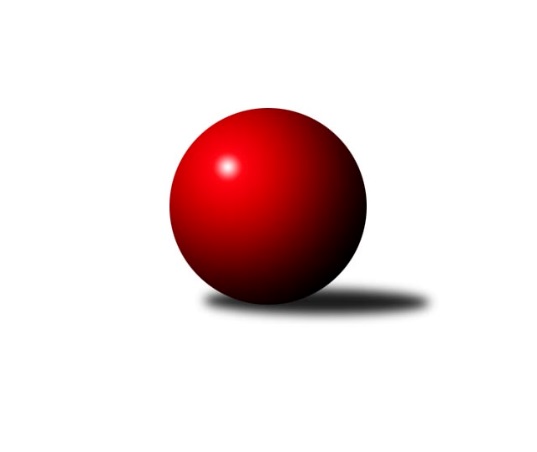 Č.1Ročník 2021/2022	3.10.2021Nejlepšího výkonu v tomto kole: 1658 dosáhlo družstvo: KK Rýmařov ˝C˝Meziokresní přebor-Bruntál, Opava 2021/2022Výsledky 1. kolaSouhrnný přehled výsledků:KS Moravský Beroun B	- TJ Opava ˝D˝	4:6	1528:1541		27.9.TJ Opava ˝E˝	- TJ Sokol Chvalíkovice ˝B˝	6:4	1464:1396		27.9.TJ Břidličná ˝B˝	- KK Rýmařov ˝C˝	2:8	1634:1658		27.9.TJ  Břidličná ˝C˝	- TJ Horní Benešov ˝E˝	8:2	1596:1531		28.9.TJ Horní Benešov ˝E˝	- KS Moravský Beroun B	8:2	1666:1544		19.9.TJ Sokol Chvalíkovice ˝B˝	- TJ Opava ˝D˝	8:2	1622:1483		19.9.TJ Opava ˝E˝	- TJ Břidličná ˝B˝	2:8	1456:1516		19.9.KK Rýmařov ˝C˝	- TJ  Břidličná ˝C˝	6:4	1669:1633		19.9.Tabulka družstev:	1.	KK Rýmařov ˝C˝	1	1	0	0	8 : 2 	 	 1658	2	2.	TJ  Břidličná ˝C˝	1	1	0	0	8 : 2 	 	 1596	2	3.	TJ Opava ˝D˝	1	1	0	0	6 : 4 	 	 1541	2	4.	TJ Opava ˝E˝	1	1	0	0	6 : 4 	 	 1464	2	5.	KS Moravský Beroun B	1	0	0	1	4 : 6 	 	 1528	0	6.	TJ Sokol Chvalíkovice ˝B˝	1	0	0	1	4 : 6 	 	 1396	0	7.	TJ Břidličná ˝B˝	1	0	0	1	2 : 8 	 	 1634	0	8.	TJ Horní Benešov ˝E˝	1	0	0	1	2 : 8 	 	 1531	0Podrobné výsledky kola:	 KS Moravský Beroun B	1528	4:6	1541	TJ Opava ˝D˝	Lenka Doričáková	 	 181 	 161 		342 	 0:2 	 367 	 	183 	 184		Roman Škrobánek	Hana Zálešáková	 	 225 	 197 		422 	 2:0 	 413 	 	198 	 215		Jolana Rybová	Ivana Hajznerová	 	 202 	 192 		394 	 0:2 	 411 	 	188 	 223		Tomáš Polok	Daniel Herold	 	 186 	 184 		370 	 2:0 	 350 	 	184 	 166		Vladimír Kozákrozhodčí: Miloslav KrchovNejlepší výkon utkání: 422 - Hana Zálešáková	 TJ Opava ˝E˝	1464	6:4	1396	TJ Sokol Chvalíkovice ˝B˝	Zuzana Šafránková	 	 169 	 191 		360 	 0:2 	 407 	 	182 	 225		Sabina Trulejová	Martin Chalupa	 	 187 	 213 		400 	 2:0 	 374 	 	182 	 192		David Beinhauer	František Vícha	 	 216 	 201 		417 	 2:0 	 294 	 	153 	 141		Daniel Beinhauer	Stanislav Troják	 	 148 	 139 		287 	 0:2 	 321 	 	171 	 150		Marek Hrbáčrozhodčí:  Vedoucí družstevNejlepší výkon utkání: 417 - František Vícha	 TJ Břidličná ˝B˝	1634	2:8	1658	KK Rýmařov ˝C˝	Anna Dosedělová	 	 190 	 199 		389 	 0:2 	 421 	 	205 	 216		Pavel Švan	Jaroslav Zelinka	 	 234 	 211 		445 	 2:0 	 387 	 	179 	 208		Stanislav Lichnovský	Josef Kočař	 	 193 	 194 		387 	 0:2 	 427 	 	220 	 207		Pavel Přikryl	Leoš Řepka	 	 202 	 211 		413 	 0:2 	 423 	 	228 	 195		Miroslav Langerrozhodčí:  Vedoucí družstevNejlepší výkon utkání: 445 - Jaroslav Zelinka	 TJ  Břidličná ˝C˝	1596	8:2	1531	TJ Horní Benešov ˝E˝	Miroslav Smékal	 	 165 	 206 		371 	 2:0 	 356 	 	166 	 190		Roman Swaczyna	Ladislav Stárek	 	 188 	 195 		383 	 0:2 	 392 	 	181 	 211		Miroslav Petřek st.	Čestmír Řepka	 	 202 	 210 		412 	 2:0 	 362 	 	199 	 163		Zdeněk Kment	Jiří Procházka	 	 208 	 222 		430 	 2:0 	 421 	 	221 	 200		Zdeněk Janákrozhodčí:  Vedoucí družstevNejlepší výkon utkání: 430 - Jiří Procházka	 TJ Horní Benešov ˝E˝	1666	8:2	1544	KS Moravský Beroun B	Roman Swaczyna	 	 187 	 217 		404 	 0:2 	 411 	 	204 	 207		Daniel Herold	Hana Kopečná *1	 	 187 	 231 		418 	 2:0 	 397 	 	212 	 185		Mária Machalová	Zdeněk Kment	 	 227 	 231 		458 	 2:0 	 383 	 	178 	 205		Jiří Machala	Zdeněk Janák	 	 188 	 198 		386 	 2:0 	 353 	 	186 	 167		Miroslav Zálešákrozhodčí:  Vedoucí družstevstřídání: *1 od 51. hodu Miroslav Petřek st.Nejlepší výkon utkání: 458 - Zdeněk Kment	 TJ Sokol Chvalíkovice ˝B˝	1622	8:2	1483	TJ Opava ˝D˝	Dalibor Krejčiřík	 	 195 	 195 		390 	 2:0 	 314 	 	147 	 167		Markéta Poloková	Marek Hrbáč	 	 182 	 188 		370 	 0:2 	 415 	 	198 	 217		Tomáš Polok	Vladimír Valenta	 	 207 	 240 		447 	 2:0 	 381 	 	175 	 206		Jolana Rybová	David Beinhauer	 	 212 	 203 		415 	 2:0 	 373 	 	177 	 196		Vladimír Kozákrozhodčí:  Vedoucí družstevNejlepší výkon utkání: 447 - Vladimír Valenta	 TJ Opava ˝E˝	1456	2:8	1516	TJ Břidličná ˝B˝	Stanislav Troják	 	 162 	 154 		316 	 0:2 	 377 	 	187 	 190		Josef Kočař	Martin Chalupa	 	 189 	 153 		342 	 0:2 	 359 	 	189 	 170		Anna Dosedělová	Martin Chalupa	 	 214 	 168 		382 	 0:2 	 383 	 	175 	 208		Jaroslav Zelinka	František Vícha	 	 230 	 186 		416 	 2:0 	 397 	 	198 	 199		Leoš Řepkarozhodčí:  Vedoucí družstevNejlepší výkon utkání: 416 - František Vícha	 KK Rýmařov ˝C˝	1669	6:4	1633	TJ  Břidličná ˝C˝	Pavel Švan	 	 184 	 181 		365 	 0:2 	 395 	 	189 	 206		Miroslav Smékal	Miroslav Langer	 	 204 	 222 		426 	 2:0 	 352 	 	169 	 183		Ladislav Stárek	Pavel Přikryl	 	 240 	 222 		462 	 2:0 	 433 	 	193 	 240		Čestmír Řepka	Stanislav Lichnovský	 	 213 	 203 		416 	 0:2 	 453 	 	230 	 223		Jiří Procházkarozhodčí:  Vedoucí družstevNejlepší výkon utkání: 462 - Pavel PřikrylPořadí jednotlivců:	jméno hráče	družstvo	celkem	plné	dorážka	chyby	poměr kuž.	Maximum	1.	Jaroslav Zelinka 	TJ Břidličná ˝B˝	445.00	276.0	169.0	3.0	1/1	(445)	2.	Jiří Procházka 	TJ  Břidličná ˝C˝	430.00	295.0	135.0	9.0	1/1	(430)	3.	Pavel Přikryl 	KK Rýmařov ˝C˝	427.00	304.0	123.0	6.0	1/1	(427)	4.	Miroslav Langer 	KK Rýmařov ˝C˝	423.00	283.0	140.0	7.0	1/1	(423)	5.	Hana Zálešáková 	KS Moravský Beroun B	422.00	292.0	130.0	10.0	1/1	(422)	6.	Pavel Švan 	KK Rýmařov ˝C˝	421.00	296.0	125.0	7.0	1/1	(421)	7.	Zdeněk Janák 	TJ Horní Benešov ˝E˝	421.00	299.0	122.0	4.0	1/1	(421)	8.	František Vícha 	TJ Opava ˝E˝	417.00	278.0	139.0	6.0	1/1	(417)	9.	Jolana Rybová 	TJ Opava ˝D˝	413.00	285.0	128.0	9.0	1/1	(413)	10.	Leoš Řepka 	TJ Břidličná ˝B˝	413.00	308.0	105.0	8.0	1/1	(413)	11.	Čestmír Řepka 	TJ  Břidličná ˝C˝	412.00	282.0	130.0	5.0	1/1	(412)	12.	Tomáš Polok 	TJ Opava ˝D˝	411.00	273.0	138.0	8.0	1/1	(411)	13.	Sabina Trulejová 	TJ Sokol Chvalíkovice ˝B˝	407.00	271.0	136.0	7.0	1/1	(407)	14.	Martin Chalupa 	TJ Opava ˝E˝	400.00	286.0	114.0	13.0	1/1	(400)	15.	Ivana Hajznerová 	KS Moravský Beroun B	394.00	278.0	116.0	12.0	1/1	(394)	16.	Miroslav Petřek  st.	TJ Horní Benešov ˝E˝	392.00	278.0	114.0	15.0	1/1	(392)	17.	Anna Dosedělová 	TJ Břidličná ˝B˝	389.00	276.0	113.0	12.0	1/1	(389)	18.	Josef Kočař 	TJ Břidličná ˝B˝	387.00	271.0	116.0	10.0	1/1	(387)	19.	Stanislav Lichnovský 	KK Rýmařov ˝C˝	387.00	283.0	104.0	11.0	1/1	(387)	20.	Ladislav Stárek 	TJ  Břidličná ˝C˝	383.00	291.0	92.0	17.0	1/1	(383)	21.	David Beinhauer 	TJ Sokol Chvalíkovice ˝B˝	374.00	296.0	78.0	23.0	1/1	(374)	22.	Miroslav Smékal 	TJ  Břidličná ˝C˝	371.00	260.0	111.0	2.0	1/1	(371)	23.	Daniel Herold 	KS Moravský Beroun B	370.00	268.0	102.0	10.0	1/1	(370)	24.	Roman Škrobánek 	TJ Opava ˝D˝	367.00	253.0	114.0	11.0	1/1	(367)	25.	Zdeněk Kment 	TJ Horní Benešov ˝E˝	362.00	260.0	102.0	11.0	1/1	(362)	26.	Zuzana Šafránková 	TJ Opava ˝E˝	360.00	279.0	81.0	19.0	1/1	(360)	27.	Roman Swaczyna 	TJ Horní Benešov ˝E˝	356.00	259.0	97.0	8.0	1/1	(356)	28.	Vladimír Kozák 	TJ Opava ˝D˝	350.00	251.0	99.0	13.0	1/1	(350)	29.	Lenka Doričáková 	KS Moravský Beroun B	342.00	257.0	85.0	17.0	1/1	(342)	30.	Marek Hrbáč 	TJ Sokol Chvalíkovice ˝B˝	321.00	261.0	60.0	22.0	1/1	(321)	31.	Daniel Beinhauer 	TJ Sokol Chvalíkovice ˝B˝	294.00	232.0	62.0	25.0	1/1	(294)	32.	Stanislav Troják 	TJ Opava ˝E˝	287.00	219.0	68.0	21.0	1/1	(287)Sportovně technické informace:Starty náhradníků:registrační číslo	jméno a příjmení 	datum startu 	družstvo	číslo startu
Hráči dopsaní na soupisku:registrační číslo	jméno a příjmení 	datum startu 	družstvo	15189	Sabina Trulejová	27.09.2021	TJ Sokol Chvalíkovice ˝B˝	23173	Daniel Beinhauer	27.09.2021	TJ Sokol Chvalíkovice ˝B˝	Program dalšího kola:2. kolo4.10.2021	po	17:00	TJ Břidličná ˝B˝ - TJ Sokol Chvalíkovice ˝B˝	4.10.2021	po	17:00	KS Moravský Beroun B - KK Rýmařov ˝C˝	4.10.2021	po	17:00	TJ Opava ˝D˝ - TJ Horní Benešov ˝E˝	5.10.2021	út	17:00	TJ  Břidličná ˝C˝ - TJ Opava ˝E˝	Nejlepší šestka kola - absolutněNejlepší šestka kola - absolutněNejlepší šestka kola - absolutněNejlepší šestka kola - absolutněNejlepší šestka kola - dle průměru kuželenNejlepší šestka kola - dle průměru kuželenNejlepší šestka kola - dle průměru kuželenNejlepší šestka kola - dle průměru kuželenNejlepší šestka kola - dle průměru kuželenPočetJménoNázev týmuVýkonPočetJménoNázev týmuPrůměr (%)Výkon1xJaroslav ZelinkaBřidličná B4451xJaroslav ZelinkaBřidličná B112.954451xJiří ProcházkaBřidličná C4301xJiří ProcházkaBřidličná C109.154301xPavel PřikrylRýmařov C4271xPavel PřikrylRýmařov C108.394271xMiroslav LangerRýmařov C4231xFrantišek VíchaTJ Opava E107.534171xHana ZálešákováMoravský Beroun B4221xMiroslav LangerRýmařov C107.374231xPavel ŠvanRýmařov C4211xHana ZálešákováMoravský Beroun B107.33422